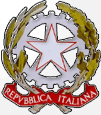 TRIBUNALE AMMINISTRATIVO REGIONALE PER LA BASILICATAElenco ex art. 23 del D.Lgs. n. 33/2013 dei provvedimenti dirigenziali adottati Periodo: Secondo semestre anno 2022Numero progressivoProvvedimento adottato dal dirigenteOggetto del provvedimentoModalità di selezione presceltaC.I.G.Soggetto con cui si stipula l’accordo/aggiudicatario1Determina S.G. n. 19/2022del 19.07.2022Affidamento fornitura di gas naturale per riscaldamento a prezzo variabile per mesi ventiquattro per la sede del TAR Basilica.(determina a contrarre).Adesione a Convenzione CONSIP“GAS NATURALE 14”- lotto 10”(art. 1 D.L. 95/2012 conv. L. 135/2012).Z7436ABD12AGSM AIM ENERGIA SPA2Determina S.G. n. 20/2022del 19.07.2022Servizio di revisione programmata di n.22 estintori a polvere in dotazione alla sede del TAR Basilicata.(determina a contrarre e di aggiudicazione).Affidamento diretto ex art.36 comma 2 lett. a) D.lgs. 50/2016.Z1D37180A9L.L. TECNOIMPIANTI SRL3Determina S.G. n. 21/2022del 19.07.2022Servizio di verifica periodica dell’impianto elettrico di messa a terra e del dispositivo di protezione contro le scariche atmosferiche in adempimento dell’obbligo imposto con DPR 462/2001.(determina a contrarre e di aggiudicazione). Affidamento diretto ex art.36 comma 2 lett. a) D.lgs. 50/2016.Z2F37310A4ISTITUTO ITALIANO DEL MARCHIO  DI QUALITA’ SPA4Determina S.G. n. 22/2022del 20.07.2022Servizio urgente di ripristino funzionalità di n. 3 prese di corrente da 16° e di n. 1 interruttore magnetotermico a servizio delle postazioni pc in uso al personale amministrativo della sede del TAR Basilicata.(determina a contrarre e di aggiudicazione).Affidamento diretto ex art.36 comma 2 lett. a) D.lgs. 50/2016.ZA3371B95ECOVEL GROUP SRL5Determina S.G. n. 23/2022del 05.08.2022Servizio di prelevamento e distruzione di materiale cartaceo dalla sede del TAR Basilicata.(determina a contrarre e di aggiudicazione).Affidamento diretto ex art.36 comma 2 lett. a) D.lgs. 50/2016.ZD2373C9C3PELLICANO VERDE SPA6Determina S.G. n. 24/2022del 23.08.2022Affidamento fornitura di energia elettrica a prezzo variabile per mesi dodici per la sede del TAR Basilica. (determina a contrarre).Adesione a Convenzione CONSIP “ENERGIA ELETTRICA 19” - lotto 14”(art. 1 D.L. 95/2012 conv. L. 135/2012).Z123784039AGSM AIM ENERGIA SPA7Determina S.G. n. 25/2022del 01.09.2022Fornitura di carta bianca in risme da 80gr. formato A4.(determina a contrarre e di aggiudicazione).Affidamento diretto ex art.36 comma 2 lett. a) D.lgs. 50/2016.Ordine diretto di Acquisto MePA n. 53799.Z2E3635B78EREDI ANTONIO ARCIERI SAS DI MOLINARI ROCCHINA & C.8Determina S.G. n. 26/2022del 19.09.2022Intervento di abbattimento delle barriere architettoniche, ristrutturazione di un bagno per crearne uno idoneo all’uso di portatori di disabilità motoria presso la sede del TAR Basilicata.(determina a contrare e di aggiudicazione).Affidamento diretto ex art.36 comma 2 lett. a) D.lgs. 50/2016.Z3B378B52AL.L. TECNOIMPIANTI SRL9Determina S.G. n. 28/2022del 19.09.2022Intervento di manutenzione straordinaria per fornitura e posa in opera di un neutralizzatore di condensa con pompa, completo di cavo di collegamento alla centralina elettronica dell’impianto termico a servizio della sede del TAR Basilicata.(determina a contrarre e di aggiudicazione).Affidamento diretto ex art.36 comma 2 lett. a) D.lgs. 50/2016.Z0A378B4B4L.L. TECNOIMPIANTI SRL10Determina S.G. n. 29/2022del 19.09.2022Intervento di manutenzione straordinaria edile consistente nell’individuazione delle cause di ammaloramento dell’intonaco sulla facciata esterna lato nord-est della sede demaniale del TAR Basilicata e conseguenti opere di ripristino.(determina a contrarre e di aggiudicazione).Affidamento diretto ex art.36 comma 2 lett. a) D.lgs. 50/2016.Z3E378B4FEL.L. TECNOIMPIANTI SRL11Determina S.G. n. 30/2022del 19.09.2022Servizio di efficientamento pulizia e ripristino di parti usurate di dissuasori volatili sull’intero perimetro esterno della sede del TAR Basilicata.(determina a contrarre e di aggiudicazione).Affidamento diretto ex art.36 comma 2 lett. a) D.lgs. 50/2016.Z33378B302NEW SERVICE SRL12Determina S.G. n. 31/2022del 21.09.2022Affidamento incarico direzione lavori e coordinamento della sicurezza in fase esecuzione lavori di abbattimento barriere architettoniche per adeguamento di un bagno all’uso da parte di portatori di disabilità motoria.(determina a contrarre e di aggiudicazione).Affidamento diretto ex art.36 comma 2 lett. a) D.lgs. 50/2016.Z1337C6461ING. ALESSANDRO D’AVENIA13Determina S.G. n. 32/2022del 26.09.2022Intervento di manutenzione straordinaria al centralino telefonico in dotazione alla sede del TAR Basilicata. (determina a contrarre e di aggiudicazione).Affidamento diretto ex art.36 comma 2 lett. a) D.lgs. 50/2016.Z3737DCD17TIA NETWORKS SRL14Determina S.G. n. 33/2022del 26.09.2022Fornitura di n. 6 toner originali della marca SAMSUNGmodello MLT-D205E.(determina a contrarre e di aggiudicazione).Affidamento diretto ex art.36 comma 2 lett. a) D.lgs. 50/2016.Z8737E2E26TECNO OFFICE GLOBAL SRL15Determina S.G. n. 34/2022del 27.09.2022Servizio di ritiro cartucce da stampa esauste come previsto dal D.Lgs. 03-04-2006 n. 152 e succ.mod. avente ad oggetto norme in materia ambientale.(determina a contrarre e di aggiudicazione).Affidamento diretto ex art.36 comma 2 lett. a) D.lgs. 50/2016.Z35378B778PELLICANO VERDE SPA16Determina S.G. n. 35/2022del 06.10.2022Fornitura di materiale vario di cancelleria.(determina a contrarre e di aggiudicazione).Affidamento diretto ex art.36 comma 2 lett. a) D.lgs. 50/2016.Z5E380C89AERREBIAN SPA17Determina S.G. n. 36/2022del 19.10.2022Fornitura di n. 3 confezioni - ciascuna da 540 pezzi - di mascherine facciali FFP2 e n. 20 contenitori di soluzione igienizzante - disinfettante per le mani da 0,500 lt..(determina a contrarre e di aggiudicazione).Affidamento diretto ex art.36 comma 2 lett. a) D.lgs. 50/2016.Z543830F3FERREBIAN SPA18Determina S.G. n. 37/2022del 19.10.2022Fornitura di materiale vario per il funzionamento dell’ufficio. (determina a contrarre e di aggiudicazione).Affidamento diretto ex art.36 comma 2 lett. a) D.lgs. 50/2016.ZA338311E9ERREBIAN SPA19Determina S.G. n. 38/2022del 24.10.2022Intervento di manutenzione straordinaria per fornitura e possa in opera di sei elettrodi di accensione, dieci guarnizioni, uno scambiatore di calore e un ventilatore per il ripristino del funzionamento centrale termica della sede del TAR Basilicata.(determina a contrarre e di aggiudicazione).Affidamento diretto ex art.36 comma 2 lett. a) D.lgs. 50/2016.Z5B3846751L.L. TECNOIMPIANTI SRL20Determina S.G. n. 39/2022del 23.11.2022Fornitura di testi giuridici per la biblioteca del TAR Basilicata. (determina a contrarre e di aggiudicazione).Affidamento diretto ex art.36 comma 2 lett. a) D.lgs. 50/2016.ZF438B90DADIFFUSIONE EDITORIALE ERMES SRL